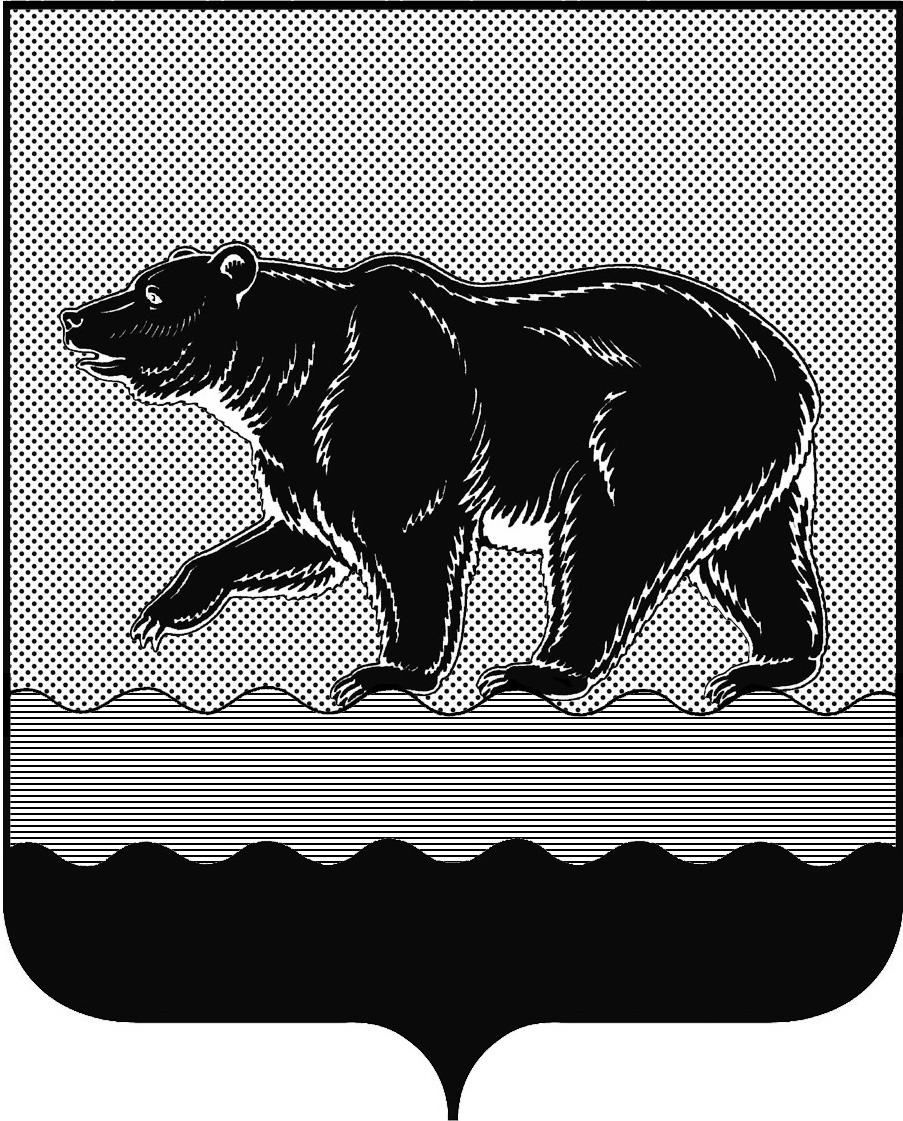 СЧЁТНАЯ ПАЛАТАГОРОДА НЕФТЕЮГАНСКА16 микрорайон, 23 дом, помещение 97, г. Нефтеюганск, 
Ханты-Мансийский автономный округ - Югра (Тюменская область), 628310  тел./факс (3463) 20-30-55, 20-30-63 E-mail: sp-ugansk@mail.ru www.admugansk.ru Заключение на проект изменений в муниципальную программу
города Нефтеюганска «Развитие физической культуры и спорта 
в городе Нефтеюганске»Счётная палата города Нефтеюганска на основании статьи 157 Бюджетного кодекса Российской Федерации, Положения о Счётной палате города Нефтеюганска, рассмотрев проект изменений в муниципальную программу города Нефтеюганска «Развитие физической культуры и спорта в городе Нефтеюганске» (далее по тексту – проект изменений), сообщает следующее:	1. При проведении экспертно-аналитического мероприятия учитывалось наличие экспертизы проекта изменений:	1.1. Департамента финансов администрации города Нефтеюганска на предмет соответствия проекта изменений бюджетному законодательству Российской Федерации и возможности финансового обеспечения его реализации из бюджета города Нефтеюганска.1.2. Департамента экономического развития администрации города Нефтеюганска на предмет соответствия:- муниципальной программы Порядку принятия решения о разработке муниципальных программ города Нефтеюганска, их формирования, утверждения и реализации, утверждённому постановлением администрации города Нефтеюганска от 18.04.2019 № 77-нп «О модельной муниципальной программе города Нефтеюганска, порядке принятия решения о разработке муниципальных программ города Нефтеюганска, их формирования, утверждения и реализации» (далее по тексту – постановление администрации города от 18.04.2019 № 77-нп);- программных мероприятий целям муниципальной программы;- сроков её реализации задачам;- целевых показателей, характеризующих результаты реализации муниципальной программы, показателям экономической, бюджетной и социальной эффективности;- требованиям, установленным нормативными правовыми актами в сфере управления проектной деятельностью.Предоставленный проект изменений соответствует постановлению администрации города Нефтеюганска от 18.04.2019 № 77-нп.  	3. Проектом изменений в муниципальную программу планируется:	3.1. В паспорте муниципальной программы строку «Параметры финансового обеспечения муниципальной программы» изложить в новой редакции, а именно увеличить финансовое обеспечение муниципальной программы в 2019 году на 211 767,189 тыс. рублей. 	3.2. Таблицу 2 муниципальной программы изложить в новой редакции.	3.3. В приложении к постановлению администрации города по основному мероприятию муниципальной программы 2.2. «Совершенствование инфраструктуры спорта в городе Нефтеюганске» увеличить бюджетные ассигнования соисполнителю - департаменту градостроительства и земельных отношений администрации города Нефтеюганска за счёт ранее выделенных средств ООО «РН-Юганскнефтегаз» в общей сумме на 211 767,189 тыс. рублей, в том числе:	-  уменьшить расходы, в связи с экономией по результатам проведённых торгов по объекту «Многофункциональный спортивный комплекс в                      г. Нефтеюганске» в сумме 53,187 тыс. рублей;	- увеличить расходы на проведение капитального ремонта объекта «Здание», предназначенное под спорткомплекс «Сибиряк», расположенного по адресу: 3 микрорайон, здание 23, Реестр. № 11737» в сумме 211 820,376 тыс. рублей.  	Также в приложении к постановлению администрации города по строке «всего» основному мероприятию 2.2. «Совершенствование инфраструктуры спорта в городе Нефтеюганске» графы 5 «Всего» допущена техническая ошибка, а именно отсутствует знак «,» в числе 270 700 247.	Рекомендуем устранить вышеуказанную ошибку. 	4. Финансовые показатели, содержащиеся в проекте изменений, соответствуют расчётам, предоставленным на экспертизу.	На основании вышеизложенного, по итогам проведения финансово-экономической экспертизы, предлагаем направить проект муниципальной программы на утверждение с учётом рекомендации, отражённой в настоящем заключении. Заместитель председателя	                                                     Э.Н. Хуснуллина Исх. от 23.09.2019 № 344